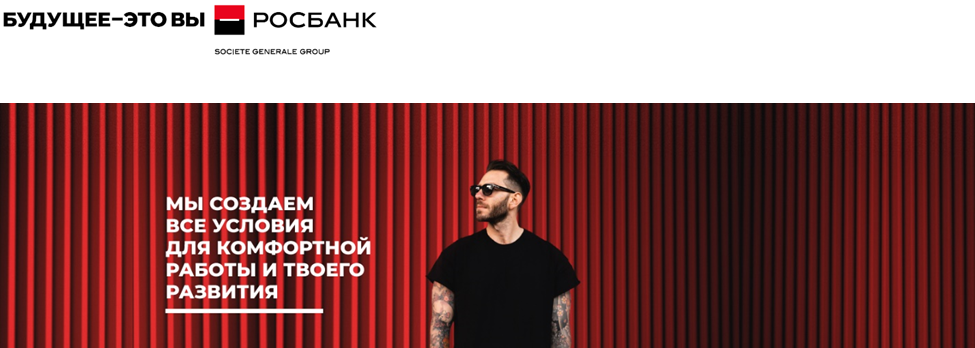 Менеджер (Офис рыночных исследований и стратегии)Обязанность:- Анализ российского рынка инвестиционно-банковских продуктов и услуг;- Расчет доли рынка Росбанка по ключевым продуктам и услугам в части IB;- Разработка, проведение и анализ исследований клиентской удовлетворенности;- Изучение действий и отчетности конкурентов Росбанка в части IB;- Консультирование подразделений Инвестиционного Блока в части улучшения текущих и запуска новых продуктов и услуг.Требования:- Английский -уверенный бизнес-уровень;- Уверенный пользователь Excel и PowerPoint; - Знание VBA / языков программирования является сильным преимуществом;- Участие в программе CFA является преимуществом;- Стратегическое мышление, работа с большими массивами данных, умение выделять причинно-следственные связи;- Ориентация на результат, умение самостоятельно доводить работу до конца, экологичная коммуникация с коллегами и руководством.Условия-  Стабильный и прозрачный доход;- График 5/2;- Отсутствие дресс-кода;- Возможность частичной удаленной работы;- Комфортный современный офис: зоны для отдыха и здорового питания, зоны для совместной работы;- Офис - м. Красные ворота / м. Комсомольская (5 минут пешком от метро).Ждем ваши резюме и вопросы по вакансии на e-mail: Alina.Velmoga@rosbank.ru